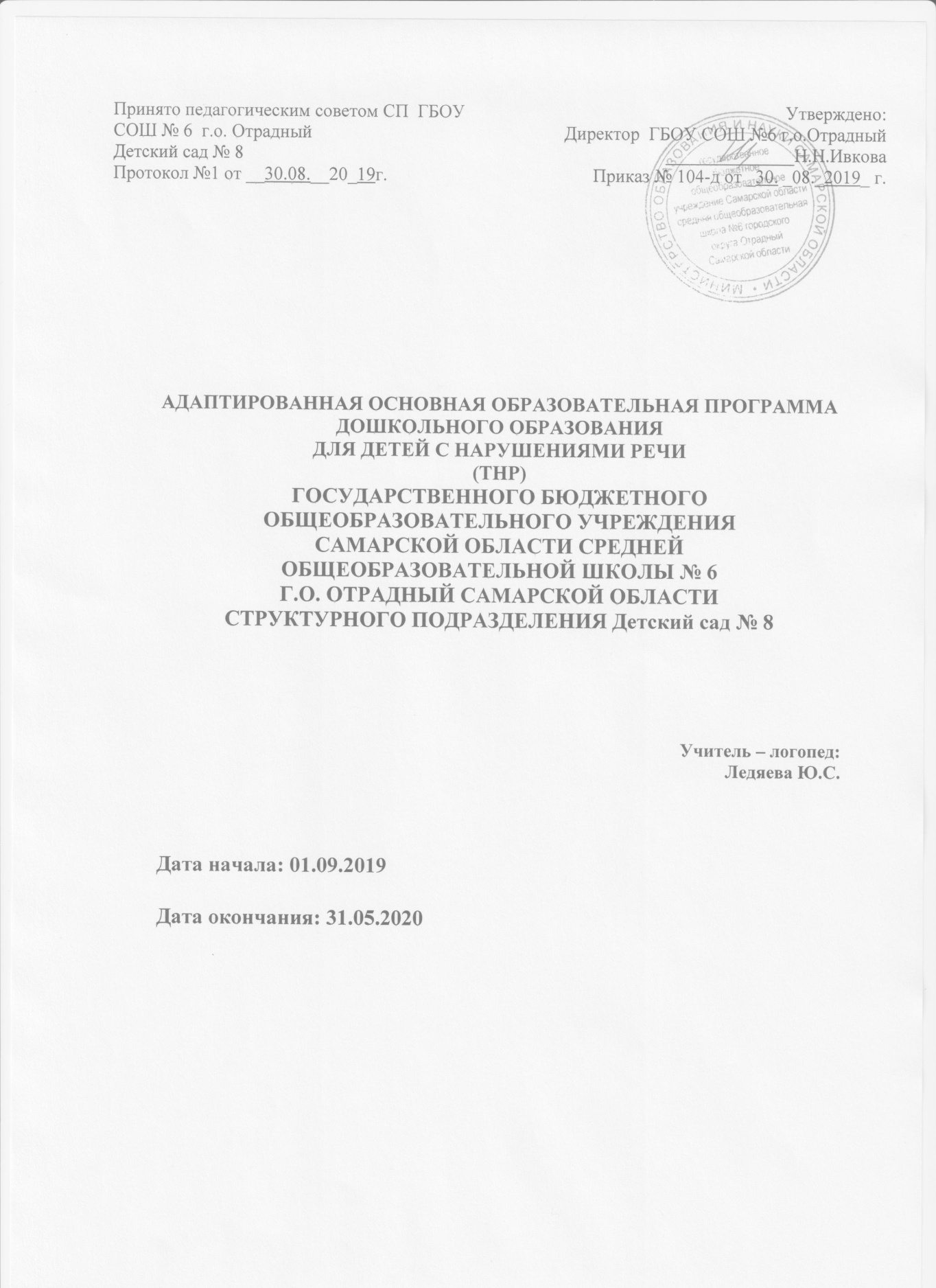 Содержание1. Целевой раздел1.1. Пояснительная записка1.2. Цели и задачи программы. Педагогические принципы построения программы1.3. Характеристика детей с  ТНР1.4. Целевые ориентиры, планируемые результаты освоения программы2. Содержательный раздел2.1. Содержание образовательных областей программы. Коррекционная, образовательная, игровая, досуговая деятельность.2.1.1 Образовательная область «Речевое развитие»2.1.2 Образовательная область «Познавательное развитие».2.1.3 Образовательная область «Социально-коммуникативное развитие»2.1.4 Образовательная область «Художественно-эстетическое развитие»2.1.5 Образовательная область «Физическое развитие»2.2. Взаимодействие в разработке и реализации коррекционных мероприятий2.2.1. Взаимодействие участников образовательного процесса.2.2.2. Взаимодействие с семьями воспитанников с ОВЗ2.3. Программа коррекционной работы с детьми с   ОВЗ2.2.4.  Рекомендуемые методические материалы2.2.5. Сложившиеся традиции Организации или Группы3. Организационный раздел.3.1 Организация развивающей предметно-пространственной среды.3.2. Описание материально - технического  обеспечения  Программы3.3. Планирование образовательной деятельности.3.4. Распорядок дня, организация режимных моментов3.5. Специальная и методическая литература1. ЦЕЛЕВОЙ РАЗДЕЛ1.1. Пояснительная запискаАнализ реальной ситуации, сложившейся в настоящее время в системе воспитания и обучения детей дошкольного возраста показал, что количество детей, имеющих отклонения в речевом развитии, неуклонно растет. Эти дети составляют основную группуриска по школьной неуспеваемости, особенно при овладении письмом и чтением. Основная причина — недостаточное развитие процессов звуко-буквенного анализа и синтеза. Известно, что звуко-буквенный анализ базируется на четких, устойчивых и достаточно дифференцированных представлениях о звуковом составе слова. Процесс овладения звуковым составом слова, в свою очередь, тесно связан с формированием слухоречедвигательного взаимодействия, который выражается в правильной артикуляциизвуков и их тонкой дифференциации на слух Предпосылки для успешного обучения письму и чтению формируются в дошкольном возрасте. Установлено, что пятилетний возраст является оптимальным для воспитания особой, высшей формы фонематического слуха — фонематического восприятия и ориентировочной деятельности ребенка в звуковой действительности.Как показывают исследования речевой деятельности детей с отклонениями в развитии (Р. Е. Левина, Г. А. Каше, Л. Ф. Спирова, Т. Б. Филичева, М. Ф. Фомичева, Г. В. Чиркина, С. Н. Шаховская и др.), а также огромный практический опыт логопедической работы, обучение детей по коррекционно-развивающим программам позволяет не толькополностью устранить речевые нарушения, но и сформировать устно-речевую базу для овладения элементами письма и чтения еще в дошкольный период. Своевременное и личностно ориентированное воздействие на нарушенные звенья речевой функции позволяет вернуть ребенка на онтогенетический путь развития. Это является необходимым условием полноценной интеграции дошкольников с ТНР в среду нормально развивающихся сверстников.Фонематические восприятие всех звуков речи, по данным Н. X. Швачкина, заканчивается к концу второго года жизни. Успешное овладение звуковой стороной речи обеспечивается полноценным развитием речеслухового и речедвигательного анализаторов, способностью ребенка к подражанию, благоприятной речевой средой. К пяти годам дети должны овладеть произношением всех звуков речи, допускается в единичных случаях неправильное произношение трудных по артикуляции звуков позднего онтогенеза. В этом возрасте у детей формируется способность не только критически оценивать недостатки своей речи, но и реагировать на них.Предлагаемая программа разработана в соответствии с требованиями ФГОС, c учётом «Программы дошкольных образовательных учреждений компенсирующего вида для детей с нарушением речи авторов Т. Б. Филичевой, Г. В. Чиркиной и Т. В. Тумановой» и предназначается для воспитателей и логопедов групп комбинированной направленности для детей с нарушениями речи (ТНР). Представленный материал содержит характеристику особенностей речевого развития детей пяти-шестилетнего возраста с ТНР, раскрывает вопросы организации и содержания коррекционного обучения по преодолению фонетико-фонематического недоразвития у детей. Программа содержит описание задач и содержания работы во всех пяти образовательных областях для всех специалистов, работающих в группах комбинированной направленности ДОО, и учитывает возрастные и психологические особенности дошкольников сТНР. В программу включены тематическое планирование работы специалистов, примерный перечень игр, игровых и развивающих упражнений, содержание культурно-досуговой деятельности для каждой из возрастных групп в соответствии с Федеральным государственным стандартом.В соответствии с Программой предметно-пространственная развивающая среда в кабинете-логопеда и в групповом помещении обеспечивает максимальную реализацию образовательного потенциала пространства и материалов, оборудования  и инвентаря для развития детей в соответствии с особенностями и потребностями каждого ребенка, охраны и укрепления их здоровья, учета особенностей и коррекции недостатков их развития. Развивающая предметно-пространственная среда в соответствии с программой обеспечивает возможность общения и совместной деятельности детей и взрослых во всей группе, в малых группах, двигательной активности детей, а также возможности для уединения. Она обеспечивает реализацию Программы, учет возрастных и индивидуальных особенностей детей. В Программе приведены методические рекомендации по осуществлению взаимодействия с родителями дошкольников, описаны условия сотрудничества с семьями воспитанников.В Программе присутствует система педагогической диагностики Индивидуального развития детей с методическими рекомендациями по проведению диагностики, представлены схемы обследования ребенка с ТНР (с 5до 7 лет) учителем-логопедом. Представлен список специальной и методической литературы.	Основой перспективного и календарного планирования коррекционно-развивающей работы в соответствии с программой является комплексно-тематический подход, который согласуется с задачами всестороннего развития детей, отражает преемственность в организации коррекционно-развивающей работы во всех возрастных группах, обеспечивает интеграцию усилий всех специалистов, которые работают на протяжении одной недели в рамках общей лексической темы. Лексический материал отбирается с учетом этапа коррекционного обучения ,индивидуальных, речевых и психических возможностей детей, при этом принимаются во внимание зоны ближайшего развития каждого ребенка, что обеспечивает развитие его мыслительной деятельности и умственной активности.	Основой Программы является создание оптимальных условий для коррекционной и образовательной работы и всестороннего гармоничного развития детей сТНР. Это достигается за счет создания комплекса коррекционно-развивающей и образовательной деятельности для детей с ТНР в группах комбинированной направленности ДОО. Программа рассчитана на пребывание ребенка в группе с пятилетнего или шестилетнего возраста. Программой предусмотрена необходимость охраны и укрепления физического и психического здоровья детей, обеспечения эмоционального благополучия каждого ребенка. Объем учебного материала рассчитан в соответствии с возрастными физиологическими нормативами, что позволяет избежать переутомления и дезадаптации дошкольников. Для каждой возрастной группы предложено оптимальное сочетание самостоятельной, индивидуальной и совместной деятельности, сбалансированное чередование специально организованной и нерегламентированной образовательной деятельности; свободное время для игр и отдыха детей выделено и в первой, и во второй половинах дня.